Контрольна робота з біології за І семестр для учнів екстернатної форми навчання  10 кл.Варіант ІВчитель:  Василенко В.ІІ рівень. Завдання 1-8 мають одну  правильну відповідь. У кожному  завданні лише одна відповідь правильна. Кожне завдання оцінюється у 0,5 бали. Загальна сума  балів – 4.
1. До якого критерію належить подібність за способом живлення, місцем мешкання, низкою чинників зовнішнього середовища?А фізіологічнийБ географічнйВ морфологічнийГ екологічний2. віруси складаються з:А білків та нуклеїнової кислотиБ целюльози та білківВ ДНК та РНКГ ядра та цитоплазми3. Для хвойних рослин характерною є ознака:А члениста будова стебелБ вічнозелене листя у формі голок, насіння розвивається у шишкахВ генеративний орган-квіткаГ у життєвому циклі переважає гаметофіт4. Для кишковопорожнинних характерною є ознака:А ротовий отвір оточений щупальцями, мають жалкі клітиниБ сегментоване тілоВ мають черепашку та мантіюГ членисті кінцівки, тіло поділене на голову, груди та черевце5. Однією з функцій білків в організмі є:А кодування і збереження спадкової інформаціїБ каталітична (ферментативна)В теплоізоляційнаГ осмотична6. Під час фотосинтезу кисень утворюється в результаті:А фотолізу водиБ дихання клітиниВ розкладання глюкозиГ розкладання вуглекислого газу7. Роль зернистої ендоплазматичної сітки в метаболізмі клітини:А синтез білківБ окиснення органічних речовин, синтез АТФВ накопичення води, запасних речовин, пігментівГ фотосинтез8. Оберіть відповідь, яка не належить до принципів раціонального харчування:А кількість прийомів їжі протягом дня має бути не менше 4-5 разівБ слід їсти більше жирного та солодкогоВ бажано обмежити кількість вуглеводів до 3,-3,5 / 1 кг маси тілаГ бажано обмежити споживання солі до 5-7 г на добуІІ рівень. Завдання на відповідність. Кожне завдання оцінюється у 1 бал.9. Встановіть відповідність між організмами та систематичними групами, до яких вони належать.10. Встановіть відповідність між хімічними елементами та станами, що викликає їх нестача.ІІІ рівень. Завдання з розгорнутою відповіддю. Кожне завдання оцінюється у 3 бали.11. Складіть коротку характеристику організму за критеріями виду.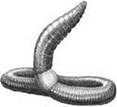 Дощовий черв’як12. Складіть коротку характеристику процесу нейрогуморальної регуляції рівня глюкози в крові.Контрольна робота з біології за І семестр Варіант ІІІ рівень. Завдання 1-8 мають одну  правильну відповідь. У кожному  завданні лише одна відповідь правильна. Кожне завдання оцінюється у 0,5 бали. Загальна сума  балів - 4.Оберіть одну правильну відповідь.1. До якого критерію належить подібність усіх процесів життєдіяльності та можливість отримання плодючих нащадків?А екологічнийБ фізіологічнийВ морфологічнийГ біохімічний2. Структури, що притаманні клітинам прокаріотів:А хлоропластиБ ядроВ апарат ГольджіГ нуклеоїд3. Для покритонасінних рослин характерною є ознака:А члениста будова стебелБ вічнозелене листя у формі голок, насіння розвивається у шишкахВ генеративний орган — квіткаГ у життєвому циклі переважає гаметофіт4. Для земноводних характерною є ознака:А хрящовий скелет, кістки відсутніБ передні кінцівки видозмінені у крила, тіло вкрите пір’ямВ молочні залози, тіло вкрито волосяним покривомГ шкіра волога, має залози, що виділяють слиз5. Однією з функцій нуклеїнових кислот в організмі є:А кодування і збереження спадкової інформаціїБ каталітична (ферментативна)В теплоізоляційнаГ осмотична6. Схожість хемосинтезу та фотосинтезу полягає в тому, що в обох процесах:А органічні речовини утворюються з неорганічнихБ на утворення органічних речовин використовується енергія сонячного світлаВ на утворення органічних речовин використовується енергія, що вивільняється в результаті окиснення неорганічних речовинГ утворюються однакові продукти обміну7. Роль хлоропластів у метаболізмі клітини:А синтез білківБ окиснення органічних речовин, синтез АТФВ накопичення води, запасних речовин, пігментівГ фотосинтез8. Оберіть ознаку, яка робить воду непридатною для пиття:А містить патогенні мікроорганізмиБ безпечна в радіаційному відношенніВ прозора, не має присмаку, запаху та кольоруГ не містить отруйних хімічних речовинІІ рівень. Завдання на відповідність. Кожне завдання оцінюється у 1 бал.9. Встановіть відповідність між організмами та систематичними групами, до яких вони належать.10. Встановіть відповідність між вітамінами та станами, що викликає їх нестача.ІІІ рівень. Завдання з розгорнутою відповіддю. Кожне завдання оцінюється у 3 бали.11. Складіть коротку характеристику організму за критеріями виду.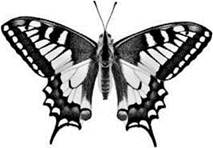 Махаон12. Складіть коротку характеристику процесу нейрогуморальної регуляції зміни осмотичного тиску крові в разі спраги.1 Зозулин льонА Хвойні2 Щитник чоловічийБ Справжні папороті3 Секвоя вічнозеленаВ Квіткові4 Проліска дволистаГ Справжні мохиД Хвощі1 КальційА Недокрів’я2 ФерумБ Ендемічний зоб3 ФлуорВ Крихкість кісток4 ЙодГ Нестача інсулінуД Руйнування емалі зубів1 Пекарські дріжджіА Аскоміцети2 Мухомор червонийБ Базидіоміцети3 Збудник раку картопліВ Ооміцети4 Мукор кистеподібнийГ ЗигоміцетиД Хітридіоміцети1 Вітамін AА Кровотечі2 Вітамін DБ Сліпота у сутінках3 Вітамін KВ Бері-бері4 Вітамін BjГ РахітД Пелагра